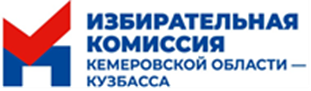 ИЗБИРАТЕЛЬНАЯ КОМИССИЯКЕМЕРОВСКОЙ ОБЛАСТИ – КУЗБАССА   23 октября 2023 г.                                                                                             № 76-9-7г. КемеровоО проекте постановления Избирательной комиссии Кемеровской области – Кузбасса «О законодательной инициативе Избирательной комиссии Кемеровской области – Кузбасса»Рассмотрев проект постановления Избирательной комиссии Кемеровской области – Кузбасса «О законодательной инициативе Избирательной комиссии Кемеровской области – Кузбасса», Избирательная комиссия Кемеровской области – Кузбасса р е ш и л а:Принять за основу проект постановления Избирательной комиссии Кемеровской области – Кузбасса «О законодательной инициативе Избирательной комиссии Кемеровской области – Кузбасса» (прилагается). Направить проект постановления Избирательной комиссии Кемеровской области – Кузбасса «О законодательной инициативе Избирательной комиссии Кемеровской области – Кузбасса» в прокуратуру Кемеровской области – Кузбасса и Управление Министерства юстиции Российской Федерации по Кемеровской области – Кузбассу для проведения правового анализа. Разместить настоящую выписку из протокола заседания Избирательной комиссии Кемеровской области – Кузбасса на официальном сайте Избирательной комиссии Кемеровской области – Кузбасса в информационно-телекоммуникационной сети «Интернет».              Председатель      Избирательной комиссии   Кемеровской области – Кузбасса                                            С.А. Демидова                   Секретарь        Избирательной комиссии Кемеровской области – Кузбасса              	                              М.Н. ГерасимоваПроектИЗБИРАТЕЛЬНАЯ КОМИССИЯКЕМЕРОВСКОЙ ОБЛАСТИ – КУЗБАССА             2023 г.                                                                                           №  / -7                             			       г. КемеровоО законодательной инициативе Избирательной комиссии Кемеровской области – Кузбасса В соответствии с пунктом 1 статьи 12 Устава Кемеровской области – Кузбасса,  пунктом 2 статьи 8 Закона Кемеровской области от 7 февраля 2013 года № 1-ОЗ «Об избирательных комиссиях, комиссиях референдума в Кемеровской области – Кузбассе» Избирательная комиссия Кемеровской области – Кузбасса  п о с т а н о в л я е т:Внести в порядке законодательной инициативы в Законодательное Собрание Кемеровской области – Кузбасса проект закона Кемеровской области – Кузбасса «О внесении изменений в некоторые законодательные акты Кемеровской области о выборах и референдумах» (прилагается).  Поручить председателю Избирательной комиссии Кемеровской области – Кузбасса Демидовой С.А. представлять данную инициативу в Законодательном Собрании Кемеровской области – Кузбасса. Возложить контроль за исполнением настоящего постановления на председателя Избирательной комиссии Кемеровской области – Кузбасса Демидову С.А. ПроектКЕМЕРОВСКАЯ ОБЛАСТЬ – КУЗБАССЗАКОНО внесении изменений в некоторые законодательные акты 
Кемеровской области о выборах и референдумахПринят Законодательным Собранием Кемеровской области – КузбассаСтатья 1Внести в Закон Кемеровской области от 17.02.2004 № 8-ОЗ «О местном референдуме» (Законодательный вестник Совета народных депутатов Кемеровской области, 2004, № 24; Кузбасс, 2004, 3 августа; 2006, 19 июля, 20 октября; 2007, 30 марта, 14 ноября; 2009, 14 апреля, 21 октября; 2010, 2 марта, 1 октября; 2011, 4 марта, 12 октября; Электронные ведомости Совета народных депутатов Кемеровской области, 2013, 24 мая; Кузбасс, 2014, 30 декабря; 2015, 2 июня; Официальный интернет-портал правовой информации (www.pravo.gov.ru), 2017, 12 января, № 4200201701120003, 7 июля, № 4200201707070004; Электронные ведомости Совета народных депутатов Кемеровской области, 2018, 20 августа; 2019, 4 февраля, 6 мая; Официальный интернет-портал правовой информации (www.pravo.gov.ru), 2019, 7 октября, № 4200201910070016; Электронные ведомости Совета народных депутатов Кемеровской области, 2020, 13 января, 14 июля; 2021, 14 января, 17 мая, 11 июня; Законодательный вестник Кузбасса, 2022, 7 июня, 21 декабря; 2023, 28 марта) следующие изменения:пункт 7 статьи 4 признать утратившим силу;пункт 1 статьи 10 дополнить словами «, за исключением случаев, предусмотренных пунктами 8 и 11 статьи 10.1 Федерального закона»;  в статье 12-1:наименование изложить в следующей редакции:«Статья 12-1. Проведение местного референдума при введении режима повышенной готовности или чрезвычайной ситуации, военного положения»;дополнить пунктом 4 следующего содержания:«4. При введении военного положения в соответствии с Федеральным конституционным законом от 30 января 2002 года № 1-ФКЗ «О военном положении» назначение и проведение местного референдума осуществляется в порядке, предусмотренном пунктами 5 - 12 статьи 10.1 Федерального закона.»;в статье 14:абзац второй пункта 13-2 после слов «печатью участковой комиссии» дополнить словами «, или указанная копия может быть изготовлена в электронном виде, и в таком случае она подписывается электронными подписями председателя, секретаря участковой комиссии»;дополнить пунктом 15-1 следующего содержания:«15-1. В случае проведения голосования, предусмотренного пунктом 15 статьи 51 и (или) пунктом 19 статьи 52 настоящего Закона, и (или) досрочного голосования, предусмотренного пунктом 24 статьи 53 настоящего Закона, списки участников референдума составляются в порядке, установленном Центральной избирательной комиссией Российской Федерации.»; пункт 2 статьи 16 дополнить абзацем следующего содержания:«Для проведения голосования, предусмотренного пунктом 15 статьи 51 и (или) пунктом 19 статьи 52 настоящего Закона, и (или) досрочного голосования, предусмотренного пунктом 24 статьи 53 настоящего Закона, участки референдума могут образовываться избирательной комиссией субъекта Российской Федерации, на территории которого расположены места содержания под стражей подозреваемых и обвиняемых.»;пункт 14 статьи 17 изложить в следующей редакции:«14. В целях обеспечения реализации положений Федерального закона, настоящего Закона государственные органы, органы местного самоуправления, государственные и муниципальные учреждения, а также их должностные лица обязаны оказывать комиссиям содействие в реализации их полномочий, в частности на безвозмездной основе предоставлять необходимые помещения (при предоставлении помещений территориальным и участковым комиссиям – без возмещения и оплаты комиссиями затрат на использование помещений и оплату коммунальных услуг), в том числе для хранения документации местного референдума (до передачи указанной документации в архив либо уничтожения по истечении сроков хранения, установленных настоящим Законом) и технологического оборудования участковых комиссий, обеспечивать охрану предоставляемых помещений и указанных документации и оборудования, а также предоставлять на безвозмездной основе транспортные средства, средства связи, техническое оборудование.»;в статье 22:дополнить пунктом 1-1 следующего содержания:«1-1. По решению избирательной комиссии Кемеровской области, согласованному с Центральной избирательной комиссией Российской Федерации, полномочия комиссии, организующей подготовку и проведение местного референдума на территории административного центра Кемеровской области – Кузбасса, могут быть возложены на избирательную комиссию Кемеровской области.»;дополнить пунктом 3 следующего содержания:«3. В случае исполнения полномочий комиссии, организующей подготовку и проведение местного референдума на территории административного центра Кемеровской области – Кузбасса, избирательная комиссия Кемеровской области осуществляет полномочия, предусмотренные пунктом 10 статьи 20 настоящего Закона.»;в статье 25:в пункте 1-2 слова «или возмездного гражданско-правового» исключить;дополнить пунктом 14 следующего содержания:«14. Фото- и (или) видеосъемка должна осуществляться лицами, имеющими в соответствии с настоящим Законом право на ее осуществление, таким образом, чтобы не нарушалась тайна голосования и отсутствовала возможность контроля за волеизъявлением участников местного референдума, а также чтобы сохранялась конфиденциальность персональных данных, которые содержатся в списках участников местного референдума и иных документах, содержащих конфиденциальную информацию, отнесенную к таковой в порядке, установленном федеральным законом.»;в статье 44:пункт 1 после слов «не должны содержать» дополнить словами «признаки экстремизма,»;дополнить пунктом 1-2 следующего содержания:«1-2. Не допускается проведение инициативной группой по проведению местного референдума, иными группами участников местного референдума агитации по вопросам референдума с использованием информационных ресурсов, в том числе сайтов в сети «Интернет», доступ к которым ограничен федеральным органом исполнительной власти, осуществляющим функции по контролю и надзору в сфере средств массовой информации, массовых коммуникаций, информационных технологий и связи, в соответствии с Федеральным законом от 27 июля 2006 года № 149-ФЗ «Об информации, информационных технологиях и о защите информации».»;в абзаце четвертом пункта 2 слова «печатных материалов (в том числе иллюстрированных) и значков, специально изготовленных для кампании местного референдума» заменить словами «агитационных материалов, которые специально изготовлены для кампании местного референдума и стоимость которых не превышает 2 процентов величины прожиточного минимума в целом по Российской Федерации на душу населения за единицу продукции»;пункт 2 статьи 49 дополнить словами «, а также с учетом требований, установленных Центральной избирательной комиссией Российской Федерации, должны быть определены места для наблюдателей и указанных в пункте 1-2 статьи 25 настоящего Закона представителей средств массовой информации»;в статье 50:пункт 9 изложить в следующей редакции:«9. Передача бюллетеней участковым комиссиям осуществляется не позднее чем за один день до дня (первого дня) голосования (в том числе досрочного голосования). По каждому участку референдума количество передаваемых бюллетеней не может превышать более чем на 0,5 процента (но не менее чем на два бюллетеня) число участников референдума, зарегистрированных на данном участке референдума, и составлять менее 70 процентов от числа участников референдума, включенных в списки участников референдума на соответствующем участке референдума на день передачи бюллетеней, за исключением случая проведения дистанционного электронного голосования в соответствии со статьей 51-1 настоящего Закона. В этом случае количество передаваемых бюллетеней определяется решением организующей местный референдум комиссии. На участке референдума, на котором ожидается большое число участников референдума, работающих вахтовым методом и имеющих право на включение в список участников референдума в соответствии с пунктом 15 статьи 14 настоящего Закона, а также на участке референдума, на котором зарегистрированы менее 500 участников референдума и используются программно-технические комплексы обработки бюллетеней, количество бюллетеней по решению соответствующей комиссии может быть увеличено. При передаче бюллетеней участковым комиссиям производятся их поштучный пересчет и выбраковка, при этом выбракованные бюллетени (при их выявлении) уничтожаются членами комиссии, осуществляющей передачу бюллетеней, о чем составляется акт.»;дополнить пунктом 14 следующего содержания:«14. В исключительных случаях на участках референдума, образованных в отдаленных и труднодоступных местностях, а также в случае проведения голосования, предусмотренного пунктом 15 статьи 51 и (или) пунктом 19 статьи 52 настоящего Закона, и (или) досрочного голосования, предусмотренного пунктом 24 статьи 53 настоящего Закона, допускается изготовление документации местного референдума, включая бюллетени, непосредственно участковой комиссией, при этом положения пункта 3 настоящей статьи могут не применяться. Решение об изготовлении документации местного референдума с указанием необходимого тиража и сроков изготовления бюллетеней принимается участковой комиссией по согласованию с вышестоящей комиссией.»;в статье 51:пункт 2-1 после слов «отдаленных местностях» дополнить словами «, а также на участках референдума, образованных для проведения голосования, предусмотренного пунктом 15 настоящей статьи и (или) пунктом 19 статьи 52 настоящего Закона, и (или) досрочного голосования, предусмотренного пунктом 24 статьи 53 настоящего Закона,»;дополнить пунктом 15 следующего содержания:«15. По решению Центральной избирательной комиссии Российской Федерации при проведении местного референдума голосование участников референдума, которые находятся в местах содержания под стражей подозреваемых и обвиняемых за пределами и в пределах соответствующего округа референдума, осуществляется в установленном ею порядке с учетом требований Федерального закона.»;в статье 52:пункт 2 дополнить предложением следующего содержания: «Указанный реестр может быть составлен в электронном виде в порядке, установленном Центральной избирательной комиссией Российской Федерации.»;дополнить пунктом 19 следующего содержания:«19. По решению Центральной избирательной комиссии Российской Федерации при проведении местного референдума голосование вне помещения для голосования участников референдума, которые находятся в местах содержания под стражей подозреваемых и обвиняемых за пределами и в пределах соответствующего округа референдума, осуществляется в установленном ею порядке с учетом требований Федерального закона.»;статью 53 дополнить пунктом 24 следующего содержания:«24. По решению Центральной избирательной комиссии Российской Федерации при проведении местного референдума досрочное голосование участников референдума, которые находятся в местах содержания под стражей подозреваемых и обвиняемых за пределами и в пределах соответствующего округа референдума, осуществляется в порядке и сроки, установленные Центральной избирательной комиссией Российской Федерации, с учетом требований Федерального закона.»;в статье 55:дополнить пунктом 30-1 следующего содержания:«30-1. В случае проведения голосования, предусмотренного пунктом 15 статьи 51 и (или) пунктом 19 статьи 52 настоящего Закона, и (или) досрочного голосования, предусмотренного пунктом 24 статьи 53 настоящего Закона, особенности составления протокола участковой комиссии об итогах голосования (формирования данных об итогах такого голосования) устанавливаются Центральной избирательной комиссией Российской Федерации.»;в пункте 33 слова «комплексов для электронного голосования,» исключить;в пункте 34 слова «комплексов для электронного голосования,» исключить;статью 56 дополнить пунктом 10 следующего содержания:«10. В случае проведения голосования, предусмотренного пунктом 15 статьи 51 и (или) пунктом 19 статьи 52 настоящего Закона, и (или) досрочного голосования, предусмотренного пунктом 24 статьи 53 настоящего Закона, особенности составления сводной таблицы и протокола об итогах голосования (о результатах местного референдума) вышестоящей комиссией с учетом данных об итогах голосования, предусмотренного пунктом 15 статьи 51 и (или) пунктом 19 статьи 52 настоящего Закона, и (или) досрочного голосования, предусмотренного пунктом 24 статьи 53 настоящего Закона, устанавливаются Центральной избирательной комиссией Российской Федерации.»;пункт 1 статьи 57 дополнить предложением следующего содержания: «В случае проведения голосования, предусмотренного пунктом 15 статьи 51 и (или) пунктом 19 статьи 52 настоящего Закона, и (или) досрочного голосования, предусмотренного пунктом 24 статьи 53 настоящего Закона, протокол о результатах местного референдума, сводная таблица должны включать данные такого голосования.».Статья 2Внести в Закон Кемеровской области от 15.03.2004 № 13-ОЗ «О референдуме Кемеровской области – Кузбасса» (Законодательный вестник Совета народных депутатов Кемеровской области, 2004, № 24; Кузбасс, 2006, 23 мая, 20 октября; 2007, 30 марта, 14 ноября; 2009, 14 апреля, 21 октября; 2010, 1 октября; 2011, 2 февраля, 4 марта, 12 октября; Электронные ведомости Совета народных депутатов Кемеровской области, 2013, 24 мая; Кузбасс, 2014, 30 декабря; 2015, 2 июня; Официальный интернет-портал правовой информации (www.pravo.gov.ru), 2017, 12 января, № 4200201701120003, 7 июля, № 4200201707070004; Электронные ведомости Совета народных депутатов Кемеровской области, 2017, 26 декабря; 2018, 20 августа; 2019, 4 февраля, 6 мая; Официальный интернет-портал правовой информации (www.pravo.gov.ru), 2019, 7 октября, № 4200201902080001; Электронные ведомости Совета народных депутатов Кемеровской области, 2020, 14 июля; 2021, 14 января, 17 мая, 11 июня; Законодательный вестник Кузбасса, 2022, 7 июня, 21 декабря; 2023, 28 марта) следующие изменения:1)	пункт 7 статьи 4 признать утратившим силу;2)	пункт 1 статьи 9 дополнить словами «, за исключением случаев, предусмотренных пунктами 8 и 11 статьи 10.1 Федерального закона»;  3)	в статье 11-1:наименование изложить в следующей редакции:«Статья 11-1. Проведение референдума Кемеровской области при введении режима повышенной готовности или чрезвычайной ситуации, военного положения»;дополнить пунктом 4 следующего содержания:«4. При введении военного положения в соответствии с Федеральным конституционным законом от 30 января 2002 года № 1-ФКЗ «О военном положении» назначение и проведение референдума осуществляется в порядке, предусмотренном пунктами 5 - 12 статьи 10.1 Федерального закона.»;4)	в статье 13:абзац второй пункта 11-2 после слов «печатью участковой комиссии» дополнить словами «, или указанная копия может быть изготовлена в электронном виде, и в таком случае она подписывается электронными подписями председателя, секретаря участковой комиссии»;дополнить пунктом 13-2 следующего содержания:«13-2. В случае проведения голосования, предусмотренного пунктом 15 статьи 49 и (или) пунктом 19 статьи 51 настоящего Закона, и (или) досрочного голосования, предусмотренного пунктом 14 статьи 50 настоящего Закона, списки участников референдума составляются в порядке, установленном Центральной избирательной комиссией Российской Федерации.»; 5)	пункт 2 статьи 15 дополнить абзацем следующего содержания: «Для проведения голосования, предусмотренного пунктом 15 статьи 49 и (или) пунктом 19 статьи 51 настоящего Закона, и (или) досрочного голосования, предусмотренного пунктом 14 статьи 50 настоящего Закона, участки референдума могут образовываться избирательной комиссией субъекта Российской Федерации, на территории которого расположены места содержания под стражей подозреваемых и обвиняемых.»;6)	пункт 14 статьи 16 изложить в следующей редакции:«14. В целях обеспечения реализации положений Федерального закона, настоящего Закона государственные органы, органы местного самоуправления, государственные и муниципальные учреждения, а также их должностные лица обязаны оказывать комиссиям содействие в реализации их полномочий, в частности на безвозмездной основе предоставлять необходимые помещения (при предоставлении помещений территориальным и участковым комиссиям – без возмещения и оплаты комиссиями затрат на использование помещений и оплату коммунальных услуг), в том числе для хранения документации референдума (до передачи указанной документации в архив либо уничтожения по истечении сроков хранения, установленных настоящим Законом) и технологического оборудования участковых комиссий, обеспечивать охрану предоставляемых помещений и указанных документации и оборудования, а также предоставлять на безвозмездной основе транспортные средства, средства связи, техническое оборудование.»;7)	в статье 22:в пункте 1-2 слова «или возмездного гражданско-правового» исключить;дополнить пунктом 15 следующего содержания:«15. Фото- и (или) видеосъемка должна осуществляться лицами, имеющими в соответствии с настоящим Законом право на ее осуществление, таким образом, чтобы не нарушалась тайна голосования и отсутствовала возможность контроля за волеизъявлением участников референдума, а также чтобы сохранялась конфиденциальность персональных данных, которые содержатся в списках участников референдума и иных документах, содержащих конфиденциальную информацию, отнесенную к таковой в порядке, установленном федеральным законом.»;9)	в статье 41:пункт 1 после слов «не должны содержать» дополнить словами «признаки экстремизма,»;дополнить пунктом 1-2 следующего содержания:«1-2. Не допускается проведение инициативной группой по проведению референдума, иными группами участников референдума агитации по вопросам референдума с использованием информационных ресурсов, в том числе сайтов в сети «Интернет», доступ к которым ограничен федеральным органом исполнительной власти, осуществляющим функции по контролю и надзору в сфере средств массовой информации, массовых коммуникаций, информационных технологий и связи, в соответствии с Федеральным законом от 27 июля 2006 года № 149-ФЗ «Об информации, информационных технологиях и о защите информации».»;в пункте 2 слова «печатных материалов (в том числе иллюстрированных) и значков, специально изготовленных для кампании референдума» заменить словами «агитационных материалов, которые специально изготовлены для кампании референдума и стоимость которых не превышает 2 процентов величины прожиточного минимума в целом по Российской Федерации на душу населения за единицу продукции»;10)	пункт 2 статьи 46 дополнить словами «, а также с учетом требований, установленных Центральной избирательной комиссией Российской Федерации, должны быть определены места для наблюдателей и указанных в пункте 1-2 статьи 22 настоящего Закона представителей средств массовой информации»;11)	в статье 48:пункт 9 изложить в следующей редакции:«9. Передача бюллетеней участковым комиссиям осуществляется не позднее чем за один день до дня (первого дня) голосования (в том числе досрочного голосования). По каждому участку референдума количество передаваемых бюллетеней не может превышать более чем на 0,5 процента (но не менее чем на два бюллетеня) число участников референдума, зарегистрированных на данном участке референдума, и составлять менее 70 процентов от числа участников референдума, включенных в списки участников референдума на соответствующем участке референдума на день передачи бюллетеней, за исключением случая проведения дистанционного электронного голосования в соответствии со статьей 49-1 настоящего Закона. В этом случае количество передаваемых бюллетеней определяется решением организующей референдум комиссии. На участке референдума, на котором ожидается большое число участников референдума, подавших заявления о включении в список участников референдума по месту своего нахождения в порядке, установленном пунктом 16 статьи 64 Федерального закона, либо участников референдума, работающих вахтовым методом и имеющих право на включение в список участников референдума в соответствии с пунктом 13 статьи 13 настоящего Закона, а также на участке референдума, на котором зарегистрированы менее 500 участников референдума и используются программно-технические комплексы обработки бюллетеней, количество бюллетеней по решению соответствующей комиссии может быть увеличено. При передаче бюллетеней участковым комиссиям производятся их поштучный пересчет и выбраковка, при этом выбракованные бюллетени (при их выявлении) уничтожаются членами комиссии, осуществляющей передачу бюллетеней, о чем составляется акт.»;дополнить пунктом 14 следующего содержания:«14. В исключительных случаях на участках референдума, образованных в отдаленных и труднодоступных местностях, а также в случае проведения голосования, предусмотренного пунктом 15 статьи 49 и (или) пунктом 19 статьи 51 настоящего Закона, и (или) досрочного голосования, предусмотренного пунктом 14 статьи 50 настоящего Закона, допускается изготовление документации референдума, включая бюллетени, непосредственно участковой комиссией, при этом положения пункта 3 настоящей статьи могут не применяться. Решение об изготовлении документации референдума с указанием необходимого тиража и сроков изготовления бюллетеней принимается участковой комиссией по согласованию с вышестоящей комиссией.»;12)	в статье 49:пункт 2-1 после слов «отдаленных местностях» дополнить словами «, а также на участках референдума, образованных для проведения голосования, предусмотренного пунктом 15 настоящей статьи и (или) пунктом 19 статьи 51 настоящего Закона, и (или) досрочного голосования, предусмотренного пунктом 14 статьи 50 настоящего Закона,»;дополнить пунктом 15 следующего содержания:«15. По решению Центральной избирательной комиссии Российской Федерации при проведении референдума Кемеровской области голосование участников референдума, которые находятся в местах содержания под стражей подозреваемых и обвиняемых за пределами и в пределах соответствующего округа референдума, осуществляется в установленном ею порядке с учетом требований Федерального закона.»;13)	статью 50 дополнить пунктом 14 следующего содержания:«14. По решению Центральной избирательной комиссии Российской Федерации при проведении референдума досрочное голосование участников референдума, которые находятся в местах содержания под стражей подозреваемых и обвиняемых за пределами и в пределах соответствующего округа референдума, осуществляется в порядке и сроки, установленные Центральной избирательной комиссией Российской Федерации, с учетом требований Федерального закона.»;14)	в статье 51:пункт 2 дополнить предложением следующего содержания: «Указанный реестр может быть составлен в электронном виде в порядке, установленном Центральной избирательной комиссией Российской Федерации.»;дополнить пунктом 19 следующего содержания:«19. По решению Центральной избирательной комиссии Российской Федерации при проведении референдума Кемеровской области голосование вне помещения для голосования участников референдума, которые находятся в местах содержания под стражей подозреваемых и обвиняемых за пределами и в пределах соответствующего округа референдума, осуществляется в установленном ею порядке с учетом требований Федерального закона.»;15)	в статье 53:дополнить пунктом 28-1 следующего содержания:«28-1. В случае проведения голосования, предусмотренного пунктом 15 статьи 49 и (или) пунктом 19 статьи 51 настоящего Закона, и (или) досрочного голосования, предусмотренного пунктом 14 статьи 50 настоящего Закона, особенности составления протокола участковой комиссии об итогах голосования (формирования данных об итогах такого голосования) устанавливаются Центральной избирательной комиссией Российской Федерации.»; в пункте 29 слова «комплексов для электронного голосования,» исключить;в пункте 29-1 слова «комплексов для электронного голосования,» исключить;16)	статью 54 дополнить пунктом 10 следующего содержания:«10. В случае проведения голосования, предусмотренного пунктом 15 статьи 49 и (или) пунктом 19 статьи 51 настоящего Закона, и (или) досрочного голосования, предусмотренного пунктом 14 статьи 50 настоящего Закона, особенности составления сводной таблицы и протокола об итогах голосования территориальной комиссией с учетом данных об итогах голосования, предусмотренного пунктом 15 статьи 49 и (или) пунктом 19 статьи 51 настоящего Закона, и (или) досрочного голосования, предусмотренного пунктом 14 статьи 50 настоящего Закона, устанавливаются Центральной избирательной комиссией Российской Федерации.»;17)	пункт 1 статьи 55 дополнить предложением следующего содержания: «В случае проведения голосования, предусмотренного пунктом 15 статьи 49 и (или) пунктом 19 статьи 51 настоящего Закона, и (или) досрочного голосования, предусмотренного пунктом 14 статьи 50 настоящего Закона, протокол о результатах референдума, сводная таблица должны включать данные такого голосования.».Статья 3Внести в Закон Кемеровской области от 14.02.2007 № 24-ОЗ «О выборах депутатов Законодательного Собрания Кемеровской области – Кузбасса» (Кузбасс, 2007, 20 февраля, 8 июня, 14 ноября; 2008, 20 июня; 2009, 14 апреля, 21 октября; 2010, 2 марта, 1 октября; 2011, 2 февраля, 1 июля, 12 октября; 2012, 29 июня; Законодательный вестник Совета народных депутатов Кемеровской области, 2013, № 130; Электронные ведомости Совета народных депутатов Кемеровской области, 2013, 24 мая; Кузбасс, 2014, 14 мая, 30 мая, 30 декабря; Официальный интернет-портал правовой информации (www.pravo.gov.ru), 2015, 17 марта, № 4200201503170001; Кузбасс, 2015, 2 июня; 2016, 13 июля; Официальный интернет-портал правовой информации (www.pravo.gov.ru), 2016, 28 декабря, № 4200201612280002; 2017, 7 июля, № 4200201707070004; Электронные ведомости Совета народных депутатов Кемеровской области, 2017, 26 декабря; Официальный интернет-портал правовой информации (www.pravo.gov.ru), 2018, 15 мая, № 4200201805150001; Электронные ведомости Совета народных депутатов Кемеровской области, 2018, 20 августа; 2019, 4 февраля, 6 мая; Официальный интернет-портал правовой информации (www.pravo.gov.ru), 2019, 7 октября, № 4200201910070016; Электронные ведомости Совета народных депутатов Кемеровской области, 2019, 26 ноября; 2020, 14 июля; 2021, 14 января, 17 мая, 11 июня; Законодательный вестник Кузбасса, 2022, 8 февраля, 7 июня, 21 декабря; 2023, 28 марта, 7 июня) следующие изменения:пункт 2-1 статьи 5 дополнить словами «, в случае подачи им личного письменного заявления в соответствии с пунктом 6-4 статьи 10 настоящего Закона»;в пункте 4 статьи 9 слова «в местах содержания под стражей подозреваемых и обвиняемых на территории Кемеровской области могут образовываться избирательной комиссией Кемеровской области» заменить словами «могут образовываться избирательной комиссией субъекта Российской Федерации, на территории которого расположены места содержания под стражей подозреваемых и обвиняемых»;в пункте 19 статьи 22 слова «пунктом 1, подпунктом 4 пункта 1-1, пунктом 2 статьи 21 настоящего Закона,», «пунктом 3 статьи 21 настоящего Закона,», «пунктами 1, 2 статьи 21 настоящего Закона,», «подпунктом 4 пункта 1-1 статьи 21 настоящего Закона,», «пунктом 3 статьи 21 настоящего Закона,» исключить,  слова «подпунктом 9 пункта 7, подпунктом 4 пункта 14» заменить словами «подпунктом 9 пункта 7 (за исключением сведений о судимости кандидатов, включенных в списки кандидатов по одномандатным избирательным округам), подпунктом 4 пункта 14»;  в пункте 11 статьи 42 третье предложение исключить, слова «, комплексы для электронного голосования» исключить;в статье 43:в подпункте 5 пункта 5 слова «, иного общественного объединения» исключить;пункт 19 признать утратившим силу;в пункте 7 статьи 47 слова «пункте 5 статьи 17 настоящего Закона» заменить словами «пункте 12 настоящей статьи»;первое предложение пункта 22-1 статьи 49 изложить в следующей редакции: «Решением избирательной комиссии Кемеровской области может быть предусмотрено, что в пределах территории, на которой действует одна территориальная комиссия, не менее чем на 5 процентах определяемых жребием избирательных участков (но не менее чем на трех избирательных участках), на которых использовались технические средства подсчета голосов, проводится контрольный подсчет голосов избирателей непосредственно членами участковых комиссий с правом решающего голоса (ручной подсчет голосов).».Статья 4Внести в Закон Кемеровской области от 30.05.2011 № 54-ОЗ «О выборах в органы местного самоуправления в Кемеровской области – Кузбассе» (Кузбасс, 2011, 1 июня, 12 октября; 2012, 29 июня; Законодательный вестник Совета народных депутатов Кемеровской области, 2013, № 130; Электронные ведомости Совета народных депутатов Кемеровской области, 2013, 24 мая; Кузбасс, 2013, 27 ноября; 2014, 14 мая, 30 мая, 30 декабря; 2015, 2 июня; Официальный интернет-портал правовой информации (www.pravo.gov.ru), 2016, 3 марта, № 4200201603030004; Кузбасс, 2016, 8 июня, 13 июля; Официальный интернет-портал правовой информации (www.pravo.gov.ru), 2016, 28 декабря, № 4200201612280002; 2017, 7 июля, № 4200201707070004; Электронные ведомости Совета народных депутатов Кемеровской области, 2017, 26 декабря; Официальный интернет-портал правовой информации (www.pravo.gov.ru), 2018, 15 мая,               № 4200201805150001; Электронные ведомости Совета народных депутатов Кемеровской области, 2018, 31 мая, 20 августа; 2019, 4 февраля, 6 мая, 5  августа; Официальный интернет-портал правовой информации (www.pravo.gov.ru), 2019, 7 октября, № 4200201910070016; Электронные ведомости Совета народных депутатов Кемеровской области, 2020, 13 января, 14 июля; 2021, 14 января, 17 мая, 11 июня; Законодательный вестник Кузбасса, 2022, 8 февраля, 7 июня, 21 декабря; 2023, 28 марта, 7 июня) следующие изменения:в пункте 4 статьи 11 слова «в местах содержания под стражей подозреваемых и обвиняемых на территории Кемеровской области могут образовываться избирательной комиссией Кемеровской области» заменить словами «могут образовываться избирательной комиссией субъекта Российской Федерации, на территории которого расположены места содержания под стражей подозреваемых и обвиняемых»;пункт 4 статьи 30 после слов «более чем» дополнить словами «в одном списке кандидатов, а также более чем»;в статье 60: в пункте 29-1в абзаце первом слова «или комплексы для электронного голосования», «, комплексов для электронного голосования», «и комплексы для электронного голосования» исключить;второе предложение абзаца второго изложить в следующей редакции: «Решением избирательной комиссии, организующей подготовку и проведение выборов, может быть предусмотрено, что в пределах территории, на которой действует одна территориальная комиссия, не менее чем на 5 процентах определяемых жребием избирательных участков (но не менее чем на трех избирательных участках), на которых использовались технические средства подсчета голосов, проводится контрольный подсчет голосов избирателей непосредственно членами участковых комиссий с правом решающего голоса (ручной подсчет голосов).»;в пункте 30 слова  «комплексов для электронного голосования,» исключить;в пункте 1 статьи 78 слово «повторные» заменить словом «дополнительные»; в пункте 8 статьи 80 слова «не может быть менее числа распределяемых по пропорциональной избирательной системе депутатских мандатов, за исключением случаев, указанных в пункте 9 настоящей статьи,» заменить словами «не может быть менее числа распределяемых по пропорциональной избирательной системе депутатских мандатов, за исключением случаев, указанных в пункте 9 настоящей статьи»;в пункте 1 статьи 82-1 слова «на 5 процентов» заменить словами «на 10 процентов».Статья 5Внести в Закон Кемеровской области от 26.06.2012 № 55-ОЗ  «О выборах Губернатора Кемеровской области – Кузбасса» (Кузбасс, 2012, 29 июня; 2014, 14 марта, 14 мая, 30 мая, 30 декабря; 2015, 2 июня; Официальный интернет-портал правовой информации (www.pravo.gov.ru), 2016, 7 октября, № 4200201610070002, 28 декабря, № 4200201612280002; 2017, 7 июля, № 4200201707070004; Электронные ведомости Совета народных депутатов Кемеровской области, 2017, 26 декабря; Официальный интернет-портал правовой информации (www.pravo.gov.ru), 2018, 15 мая, № 4200201805150001; Электронные ведомости Совета народных депутатов Кемеровской области, 2018, 20 августа; 2019, 4 февраля, 6 мая; Официальный интернет-портал правовой информации (www.pravo.gov.ru), 2019, 7 октября, № 4200201910070016; Электронные ведомости Совета народных депутатов Кемеровской области, 2020, 14 июля; 2021, 14 января, 17 мая, 11 июня; Законодательный вестник Кузбасса, 2022, 8 февраля, 7 июня, 8 июля, 21 декабря; 2023, 28 марта, 7 июня) следующие изменения:пункт 1-2 статьи 3 дополнить словами «, в случае подачи им личного письменного заявления в соответствии с пунктом 3-1 статьи 22 настоящего Закона»;статью 19 признать утратившей силу;в абзаце четвертом пункта 2 статьи 20 слова «в местах содержания под стражей подозреваемых и обвиняемых на территории Кемеровской области могут образовываться избирательной комиссией Кемеровской области» заменить словами «могут образовываться избирательной комиссией субъекта Российской Федерации, на территории которого расположены места содержания под стражей подозреваемых и обвиняемых»;в пункте 1 статьи 34 слова «основное место работы или службы, занимаемая должность (в случае отсутствия основного места работы или службы - род занятий) уполномоченного представителя по финансовым вопросам кандидата и его полномочия» заменить словами «и полномочия уполномоченного представителя по финансовым вопросам кандидата»;в пункте 11 статьи 55 третье предложение исключить, слова «, комплексы для электронного голосования» исключить;пункт 20-1 статьи 56 признать утратившим силу;в пункте 24 статьи 62 слова «либо с использованием комплекса для электронного голосования» исключить;в статье 62-1:второе предложение пункта 5 статьи 62-1 изложить в следующей редакции: «Решением избирательной комиссии Кемеровской области может быть предусмотрено, что в пределах территории, на которой действует одна территориальная комиссия, не менее чем на 5 процентах определяемых жребием избирательных участков (но не менее чем на трех избирательных участках), на которых использовались технические средства подсчета голосов, проводится контрольный подсчет голосов избирателей непосредственно членами участковых комиссий с правом решающего голоса (ручной подсчет голосов).»;в пункте 10 слова «комплексов для электронного голосования,» исключить;в пункте 11 слова «комплексов для электронного голосования,» исключить. Статья 6Внести в Закон Кемеровской области от 07.02.2013 № 1-ОЗ «Об избирательных комиссиях, комиссиях референдума в Кемеровской области – Кузбассе» (Электронные ведомости Совета народных депутатов Кемеровской области, 2013,  мая; Кузбасс, 2014, мая, 30 декабря; Официальный интернет-портал правовой информации (www.pravo.gov.ru), 2015, 26 ноября, № 4200201511260007; Кузбасс, 2016, 13 июля; Официальный интернет-портал правовой информации (www.pravo.gov.ru), 2016, 28 декабря, № 4200201612280002; 2017, 7 июля, № 4200201707070004; Электронные ведомости Совета народных депутатов Кемеровской области, 2017, , , 6 мая; Официальный интернет-портал правовой информации (www.pravo.gov.ru), 2019, 7 октября, № 4200201910070016; Электронные ведомости Совета народных депутатов Кемеровской области, 2019, ,  июля; 2021,  мая, 11 июня; Законодательный вестник Кузбасса, 2022, 8 февраля, 7 июня, 21 декабря; 2023, 28 марта) следующие изменения:в статье 5:в подпункте 1 пункта 8 слова «утраты членом комиссии гражданства (подданства) Российской Федерации» заменить словами «прекращения гражданства Российской Федерации члена комиссии»;пункт 12 дополнить абзацем следующего содержания:«Член избирательной комиссии Кемеровской области с правом решающего голоса, член иной избирательной комиссии, действующей на постоянной основе и являющейся юридическим лицом, с правом решающего голоса, работающие в указанных комиссиях на постоянной (штатной) основе, освобождается от ответственности за несоблюдение ограничений и запретов, требований о предотвращении или об урегулировании конфликта интересов и неисполнение обязанностей, установленных Федеральным законом и другими федеральными законами в целях противодействия коррупции, в случае, если несоблюдение таких ограничений, запретов и требований, а также неисполнение таких обязанностей признается следствием не зависящих от него обстоятельств в порядке, предусмотренном частями 3 - 6 статьи 13 Федерального закона «О противодействии коррупции».».            ГубернаторКемеровской области – Кузбасса                                                      С.Е. Цивилевг. КемеровоПОЯСНИТЕЛЬНАЯ ЗАПИСКАк проекту Закона Кемеровской области – Кузбасса«О внесении изменений в некоторые законодательные акты Кемеровской области о выборах и референдумах»Субъектом права законодательной инициативы и разработчиком проекта закона Кемеровской области – Кузбасса «О внесении изменений в некоторые законодательные акты Кемеровской области о выборах и референдумах» является Избирательная комиссия Кемеровской области – Кузбасса.Представленным законопроектом вносятся изменения в следующие законы Кемеровской области:Закон Кемеровской области от 17 февраля 2004 года № 8-ОЗ «О местном референдуме»;Закон Кемеровской области от 15 марта 2004 года № 13-ОЗ «О референдуме Кемеровской области – Кузбасса»;Закон Кемеровской области от 14 февраля 2007 года № 24-ОЗ          «О выборах депутатов Законодательного Собрания Кемеровской области – Кузбасса»;Закон Кемеровской области от 30 мая 2011 года № 54-ОЗ                «О выборах в органы местного самоуправления в Кемеровской области – Кузбассе»;Закон Кемеровской области от 26 июня 2012 года № 55-ОЗ              «О выборах Губернатора Кемеровской области – Кузбасса»;Закон Кемеровской области от 7 февраля 2013 года № 1-ОЗ «Об избирательных комиссиях, комиссиях референдума в Кемеровской области – Кузбассе».Федеральными законами от 29 мая 2023 года № 184-ФЗ «О внесении изменений в отдельные законодательные акты Российской Федерации», от 10 июля 2023 года № 286-ФЗ «О внесении изменений в отдельные законодательные акты Российской Федерации», от 31 июля 2023 года            № 407-ФЗ «О внесении изменений в отдельные законодательные акты Российской Федерации» внесены изменения в Федеральный закон от 12 июня 2002 года № 67-ФЗ «Об основных гарантиях избирательных прав и права на участие в референдуме граждан Российской Федерации» (далее - Федеральный закон). Предлагаемым законопроектом перечисленные выше законы Кемеровской области приводятся в соответствие с действующей редакцией Федерального закона.В целях реализации права на участие в референдуме лиц, находящихся в местах содержания под стражей подозреваемых и обвиняемых, законопроектом закрепляются дополнительные гарантии реализации права на участие в референдуме (в том числе права на досрочное голосование) гражданами, находящимися в местах содержания под стражей подозреваемых и обвиняемых, как за пределами своего округа референдума, так и в границах соответствующего округа референдума. Для этого предусматривается возможность формирования специальных участковых комиссий референдума.Кроме того, устанавливается возможность назначения и проведения референдума Кемеровской области – Кузбасса и местного референдума в случае введения военного положения.  Законопроектом в соответствии с федеральным законодательством совершенствуются нормы, касающиеся правил проведения агитации по вопросам референдума. Закрепляется, что агитационные материалы, не должны содержать в себе не только призывы к совершению действий, подпадающих под признаки экстремизма, но и по своему собственному содержанию не должны подпадать под иные признаки экстремизма. Помимо этого, также закрепляется запрет агитации на заблокированных ресурсах. Законопроект в соответствии с Федеральным законом от 31 июля 2023 года № 407-ФЗ «О внесении изменений в отдельные законодательные акты Российской Федерации» предусматривает приведение понятийного аппарата, используемого в Законе Кемеровской области от 7 февраля 2013 года № 1-ОЗ «Об избирательных комиссиях, комиссиях референдума в Кемеровской области – Кузбассе», в соответствие с понятиями и терминами, используемыми применительно к отношениям, связанным с гражданством Российской Федерации, в Конституции Российской Федерации и Федеральном законе от 31 мая 2002 года № 62-ФЗ «О гражданстве Российской Федерации».В этих целях в тексте приведенного Закона Кемеровской области законопроектом предусматривается замена понятия «утрата гражданства Российской Федерации» понятием «прекращение гражданства Российской Федерации».Также законопроектом предусматривается освобождение членов избирательных комиссий, действующих на постоянной основе и являющихся юридическими лицами, с правом решающего голоса, работающих в комиссиях на постоянной (штатной) основе, от ответственности за несоблюдение ограничений и запретов, требований о предотвращении или об урегулировании конфликта интересов и неисполнение обязанностей, установленных федеральными законами в целях противодействия коррупции, в случае, если несоблюдение таких ограничений, запретов и требований, а также неисполнение таких обязанностей признается следствием не зависящих от члена комиссии обстоятельств. Аналогичные изменения внесены в Федеральный закон Федеральным законом от 10 июля 2023 года № 286-ФЗ «О внесении изменений в отдельные законодательные акты Российской Федерации». Остальные изменения направлены на устранение нарушений правил юридической техники и технических ошибок, отдельных пробелов и избыточности правового регулирования в законодательстве Кемеровской области – Кузбасса.Принятие закона не потребует признания утратившими силу, отмены, приостановления, изменения и дополнения других законов Кемеровской области – Кузбасса. В законопроекте отсутствуют обязательные требования, оценка соблюдения которых осуществляется в рамках государственного контроля (надзора), муниципального контроля, при рассмотрении дел об административных правонарушениях, и обязательные требования, соответствие которым проверяется при выдаче разрешений, лицензий, аттестатов аккредитации, иных документов, имеющих разрешительный характер. В Ы П И С К А  И З  П Р О Т О К О Л А   З А С Е Д А Н И ЯПриложение к выписке из протокола заседания Избирательной комиссии Кемеровской области – Кузбасса от 23 октября 2023 г. № 76-9-7П О С Т А Н О В Л Е Н И ЕПредседательИзбирательной комиссии Кемеровской области – КузбассаС.А. ДемидоваСекретарь Избирательной комиссии Кемеровской области – КузбассаМ.Н. ГерасимоваПриложение к постановлению Избирательной комиссии Кемеровской области – Кузбасса от 2023 г. № / -7